Please sponsor me (name) __________________________________________________________________________________________To (event) ______________________________________________________________________________________________in aid of Alport UK If I have ticked the box headed ‘Gift Aid? √’ I confirm that I am a UK Income or Capital Gains taxpayer.  I have read this statement and want the charity Alport UK named above to reclaim tax on the donation detailed below, given on the date shown.  I understand that I must pay an amount of Income Tax and/or Capital Gains Tax in the tax year at least equal to the amount of tax that all the charities and Community Amateur Sports Clubs (CASC) I donate to, will reclaim on my gifts for that tax year.  I understand that other taxes such as VAT and Council Tax do not qualify.  I understand the charity will reclaim 25p of tax on every £1 that I have given.Remember: Full name + Home address + Postcode + √ = 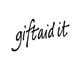 Full NameHome Address (only needed if you are Gift Aiding your donation), please don’t put work address herePostcodeAmount£Date PaidTotal Donations ReceivedTotal Gift Aid Donations and date given to Alport UKFull NameHome Address (only needed if you are Gift Aiding your donation), please don’t put work address herePostcodeAmount£Date PaidTotal Donations ReceivedTotal Gift Aid Donations and date given to Alport UK